Grammar / year 5 / The forms of ‘to be’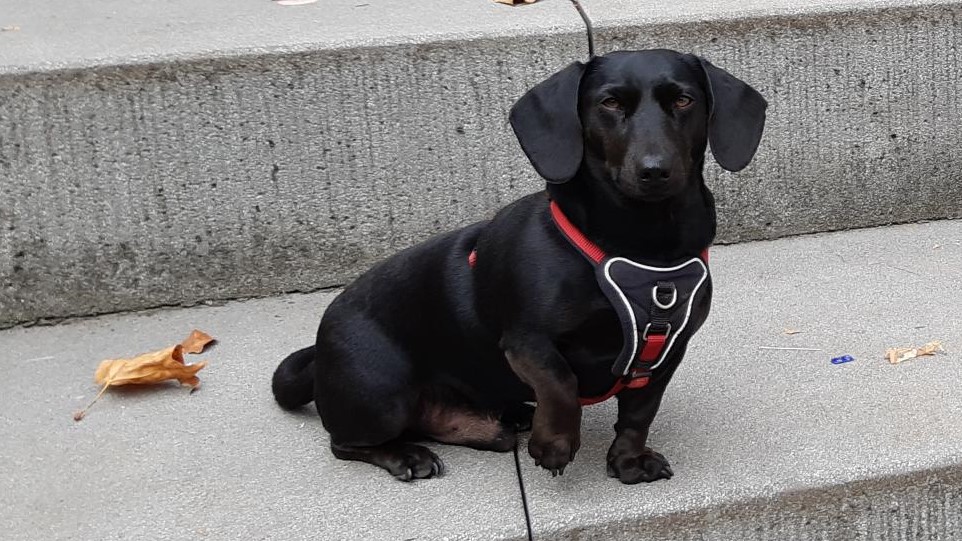 Woof woof and hello!My name is Winston. I am 4 years old. I’m not a teacher, but I am a school dog. I am from Germany, but my mum and dad are from Hungary (= Ungarn). We are ‘dachshunds’. Some people also say that we are ‘sausage dogs’ because we are long and thin (= dünn) like a sausage. That is funny. My brothers and sisters are in Germany, too, but they aren’t school dogs.                            Let me tell you a bit more about what I do at school. Hier im Text kannst du schon einige Formen des Verbs ‘to be‘ entdecken – sie sind fett gedruckt. Es gibt bejahte  und verneinte  Formen und Lang- und Kurzformen. Die folgende Tabelle zeigt dir alle Formen:NOW YOU – choose the right form of ‘to be’ and complete the sentences.A school dog is  a friendly dog. Winston is not / isn’t   dangerous (= gefährlich).Winston is not / isn’t   from England. Winston and his brothers are   from Germany.Winston: “I am / I’m   a sausage dog. I think this is  funny. I am not / I’m not       a big dog, I ‘m / I am   a long dog.”Winston: “The kids at my school like me. They ‘re / are   quiet when I ‘m / am  in      the classroom and they are not / aren’t   loud and noisy.”DeutschLangformKurzformPerson singular ich bin ich bin nichtI amI am notI’mI’m notPerson singular du bist du bist nichtyou areyou are notyou’reyou aren’tPerson singular er / sie / es ist er / sie / es ist nichthe / she / it ishe / she / it is nothe’s / she’s / it’she / she / it isn’tPerson plural wir sind wir sind nichtwe arewe are notwe’rewe aren’tPerson plural ihr seid ihr seid nichtyou areyou are notyou’reyou aren’tPerson plural sie sind sie sind nichtthey arethey are notthey’rethey aren’t Beim Sprechen werden meist die Kurzformen verwendet. Beim Sprechen werden meist die Kurzformen verwendet. Beim Sprechen werden meist die Kurzformen verwendet. Beim Sprechen werden meist die Kurzformen verwendet.